OBJECTIVEBJECTIVE:To excel in the field of Engineering by updating through CPE (Continuing Professional Education) and by simultaneously gaining practical exposure in dynamic environment.JOB EXPERIENCES:SAUDI OGER LIMITED JADAH SAUDI ARAB	Till To Date.		Working as Electrical Engineer on (K.A.P-1) Ministry of Interior Government PROJECT AT AL MADINA.Responsibilities as an Electrical Engineer:	Execution Works of Electrical Power, lights, Fire Alarm, CCTV, Security, Telephone & SMATV system as per the Shop Drawings & Specifications.	Coordination with clients, Consultants & Sub-Contractor for their requirements.	Overall planning of the discipline work and coordination with other discipline work in the same area.	Monitor and advise the Sub-Contractor Engineer & Supervisor on the control of site labor, electrical equipment, and materials to ensure meeting the schedule.	To prepared & Submit Inspection & Material Approval Request and checking of material.NATIONAL ENGINEERING SERVICES LIMITED WLL-QATARNational Engineering Services Pakistan Ltd. (NESPAK) - Qatar            July 2008 - sep 2010Responsibilities as an Electrical Engineer:	To supervise and Inspect all execution works of electrical power, lights, telephone, intercom and SMATV system for Admin Building, Officers Buildings, Shooting Range, Health and Medical Buildings of ABM MILLITRY COLLEGE.  	To supervise & Inspect all electrical power, street lights, street lights feeder pillars, 25 Crescents external lights & feeder pillars of all the crescents, security barriers for rods and lagoon maintenance works Project of QATRI DIAR.. 	I also have experience of Electrical Estimation work 	Supervision & Inspection Of Site As per Frequency of Inspections which is mention in Project Tender Document.	To Inspect Site Material as per specification and approved vendor list 	Coordination with clients and Contractors for their requirements	To Inspect Commissioning and Testing Electrical works	Maintenance and Trouble Shooting	To Inspect Maintenance work of LOW CURRENTS such as CCTV & DVR system e.t.c...	Supervision, guidance and overview of Subcontractor(s) to implement the requirements of the subcontract including the Shop drawings and specifications	Overall planning of the discipline work and coordination with other discipline work in the same area.
Making Field Design Change in the Shop & coordination drawings according to the site requirements.	Monitor and advise the Subcontractor(s) on the control of his labor, electrical equipment, and materials to ensure meeting the schedule	Material Approval and check the material according to the Tender Documents and                                             Requirements	Review the progress data and possible change requests from Subcontractors and submit them to the Control Group and/or the Subcontract Administrator	Review the Master Operation Plan for the Project	Prepare daily and weekly Construction Report, as applicableEmirates Technical Thermal Systems LLC - Abu Dhabi                 M. E. P Contracting Company, Part Of EABG Group                June 2006 – May 2008Responsibilities as an Electrical Engineer:. 	Execution Works of Electrical Power, lights, telephone & SMA T.V system as Per Shop                   Drawings & specification.	I have Execution worked at Sharjah Tower G+30 as a Site Engineer Electrical.	I have Execution worked as an Electrical site engineer at Victory Heights 583 villas in Dubai Sports City..	Coordination with clients and Consultants for their requirements.	Commissioning and Testing Electrical works.	Overall planning of the discipline work and coordination with other discipline work in the same area..	Monitor and advise the Supervisor on the control of site labor, electrical equipment, and materials to ensure meeting the schedule.	To prepared & Submit Material Approval Request and checking of material.Responsibilities as a Planning & Estimation Engineer:	I have worked at Sharjah Tower G+30 as MEP Planning Engineer.	Development of Level 1 & 2 Project Schedules in Primavera, Project Execution Plan, Resource Histogram, ‘S’curves etc.	To develop the MEP planning schedule on the basis of civil program, recovery schedule on the basis of civil activities monthly look head schedule of project in primavera.	To make a variance report between updated program & non updated program project etc.	Compilation of data received from all sites on daily and weekly basis, as required into formats ready for final analysis by the management.	To develop the manpower requirement table and histogram in MS excel. Orient Energy & Consultant Pakistan.January 06-April 06I have a 5 months experience as a Trainee Engineer in (Power House) At Textile Mill nooriabad site.Monitor Associate Private Limited Pakistan                          Optical Fiber Cable Installation Company in all over Pak.                     May 06 - June, 06     	I was working in Hyderabad Pakistan as a site engineer Hyderabad to nawabshah sector for installation of (Optical Fiber cable).EDUCATION & COMPUTER PROFICIENCY:	B.E Electrical from Mehran University of Engineering & Technology Jamshoro Pakistan. Completed in 2005.	Primavera P3 Planner Level-1 & 2 from Ministry of Education UAE.	AutoCAD	MS Office	Internet and EmailINTERNSHIP:I have completed Internship in (P.I.A.) Pakistan International Airline Engineering Karachi from 28th June 2004 TO 27 July 2004. During this period I was assigned the work in the following areas: Instrument Overhaul Shop, Radio Overhaul Shop, Electrical Overhaul Shop, Boeing & Airbus Line Maintenance Hangars. Flight Simulator Maintenance.PERSONAL PROFILE:Highly energetic, motivated professional and exhibit the best professional practice under any challenging situation. Always eager to learn the best engineering practices equipped with latest standards and codes of engineering.Marital Status	:	        MarriedNationality	:	         PakistanLanguages	: 	         English, Urdu.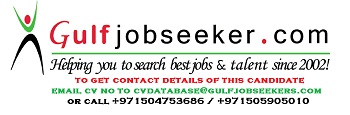 Gulfjobseeker.com CV No: 390456